Τα επαγγέλματα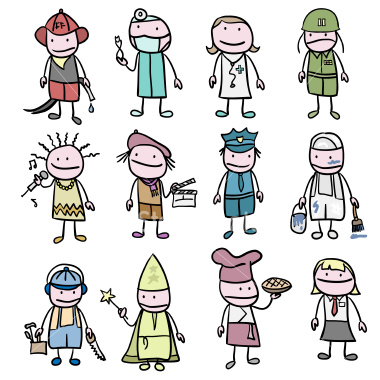 